Supplemental MaterialsSupplemental Material 1. Prevalence of parental depression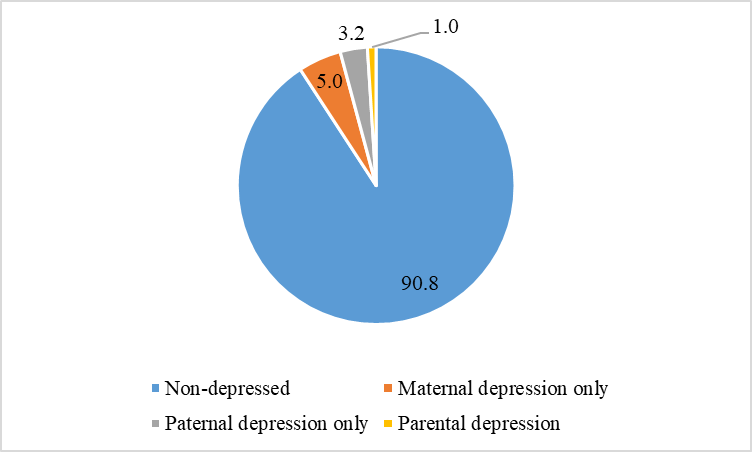 